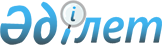 О Тугжанове Е. Л.Указ Президента Республики Казахстан от 31 августа 2022 года № 994
      Назначить Тугжанова Ералы Лукпановича акимом Актюбинской области, освободив от должности Заместителя Премьер-Министра Республики Казахстан. 
					© 2012. РГП на ПХВ «Институт законодательства и правовой информации Республики Казахстан» Министерства юстиции Республики Казахстан
				
      Президент Республики Казахстан

К. Токаев 
